КЛУБНИКАКАК САЖАТЬ КЛУБНИКУ В АВГУСТЕ, ЧТОБЫ НЕ БЕСПОКОИТЬСЯ ОБ УРОЖАЕ В СЛЕДУЮЩЕМ ГОДУ?
Как правильно посадить клубнику в августе, чтобы получить превосходный урожай на будущий год? Мы собрали в одной статье самые простые рекомендации, интересные советы и секреты, которые гарантируют вам наслаждение вкусными и ароматными плодами этой удивительной ягоды.Выращенная на приусадебном участке клубника приносит много приятных эмоций садоводу. Но собрать богатый урожай этой ягоды совсем не просто. Только зная секреты ее посадки и ухода, можно вырастить вкусную клубнику. Новые кустики этой ягоды укореняют в конце лета или осенью. Рассмотрим последовательность агротехнических приемов перед высадкой рассады данной культуры и способы посадки ягодных кустиков.

Как правильно выбрать и купить клубнику на посадку
Чтобы получить здоровые кустики клубники, которые будут хорошо расти без болезней и дадут большой урожай сладкой ягоды, необходимо сажать качественную рассаду. Как правильно выбрать материал для посадки? Специалисты рекомендуют покупать однолетние саженцы с закрытой корневой системой (в стаканчиках). У них должны быть мочковатые корни длиною не менее 5 см и не более трех хорошо развитых листиков.Хороший урожай дают элитные сорта клубники. Будет хорошо, если вы приобретете и посадите на приусадебном участке такие саженцы. Еще для разведения данной культуры садоводы используют фриго-рассаду, которая тщательно отбирается из имеющихся на грядке кустиков ягод, затем выкапывается поздней осенью и хранится в пакетах при небольшой отрицательной температуре.

Осмотрите рассаду, на листочках и стеблях не должно быть признаков болезниГде лучше всего покупать рассаду клубники? Если приобретать ее на рынках у частных заготовителей, то есть вероятность что купленное растение будет заражено болезнями и вредителями. Лучше всего брать оздоровленную рассаду, полученную от стерильных растений, выращенных по специальной методике "из пробирки". Такие саженцы продают крупные производители. В специализированных питомниках рассада клубники продается, начиная с конца июля до начала августа.
Чем раньше в конце лета вы посадите кустики данного растения, тем больше вероятность, что на них произойдет закладка цветочных почек, и уже в следующем году будет первый урожай. Выбирая саженцы, хорошо осмотрите рассаду. Если вы увидите на растениях бледные, сморщенные листья, или на них имеются какие-то точки, такой материал лучше не покупать. Данные признаки говорят о плохом качестве рассады, зараженности болезнями/вредителями. 

Приобретайте саженцы клубники со следующими признаками:
листья саженцев кожистые/с опушением, имеют насыщенный здоровый блестящий, зеленый цвет;рожок саженца имеет толщину не меньше 0,7 см;длина корней у открытой рассады более 7 см;
саженцы не имеют повреждений корней, листьев;
сердцевина куста крепкая, упругая, имеет насыщенный зеленый цвет;у саженцев в стаканчиках или кассетах корни должны опутывать весь объем емкости, в которой они находятся;торфяной горшок должен быть с корнями, которые прошили его насквозь и выглядывают наружу;

Подготовка почвы
Сажать клубнику лучше всего в конце летнего сезона в августе. Делать это желательно на солнечных местах и на юго-западных склонах с уклоном 2-3 градуса. Использовать для выращивания этого растения участки в низинах или замкнутого типа не желательно. Кислотность почвы для высадки рассады клубники не должна быть больше 5,5-6,5 pH. Хороший урожай кустики ягод дадут, если их посадить на черноземных оподзоленных почвах или на темно-сером лесном грунте, который имеет средний или легкий состав.

Неплохо плодоносить ягода будет и на дерново-подзолистых, супесчаных почвах. Не желательно высаживать клубнику там, где близко к поверхности находятся грунтовые воды. Перед высадкой саженцев на определенном участке необходимо предварительно исследовать его на наличие вредителей, и при их обнаружении уничтожить насекомых специальными средствами. Землю для посадки клубники сначала очищают от сорняков. Затем за 2 недели до высадки саженцев подготавливают почву для посадки рассады. По территории участка рассыпают 2-3 ведра органики на 1 кв.м.

На каком расстоянии укоренять ягоду: схема посадки
При высадке саженцев не стоит слишком заглублять их в землю, иначе центральная точка или сердечко кустика окажется ниже уровня грунта, что приведет к гибели растения. Допускать мелкую посадку клубники тоже нельзя. Это чревато высыханием сердечка и гибелью кустика. Рассада хорошо укоренится и будет расти, если посадить ее так, чтобы центральная точка саженца чуть-чуть выступала над поверхностью почвы.

При высадке рассады в ямку, надо сделать в ней холмик и поставить на него растение.
Корни нельзя загибать, они должны плавно спускаться по бугорку. Если они слишком длинные, обязательно немного их обрежьте.

После посадки рассады растение нужно обильно полить и внести под каждый саженец раствор НВ 101-93, разбавив 93 капли этого вещества в 1 литре воды.

Затем молодые кустики мульчируют компостом (5-6 см) или соломой, сеном, опилками (10 см) и накрывают специальным материалом, чтобы создать эффект парника для лучшего укоренения рассады.

В дальнейшем производят регулярную прополку кустиков и удаляют усы. Если после высадки рассады стоит сухая погода, нужно поливать культуру так, чтобы земля на участке была влажной. В этот период идет закладывание цветочных почек, от которых зависит урожай ягоды в следующем году. Существует несколько схем посадки клубники:
однострочная. Это посадка рассады в один ряд. Расстояние между кустиками растений должно быть 15-20 см, а между рядами – 60-70 см;
двухстрочная. Это посадка лентами, состоящими из 2 рядов кустиков. Расстояние между лентами – 60-70 см, рядами – 30 см, кустиками – 15-20 см;
природная агротехника. 

При такой схеме рассаду высаживают через каждые 50 см в один ряд на грядках шириной 50 см.
Расстояние между рядами составляет 50 см.

Чем удобрить почву перед посадкой
За 2 недели до посадки саженцев желательно внести в почву (на каждый 1 кв.м) 40 г двойного суперфосфата, до 20 г калийных удобрений (древесной золы или сернокислого калия). В лунки для высадки кустиков рассады желательно добавить органику. Для этого выкопайте под каждый саженец ямку 25х25х25 см и заполните ее смесью, состоящей из 1 ведра земли с участка, 1 ведра компоста, 1 ведра перепревшего конского навоза, 2 стаканов золы.

Какое удобрение использовать или чем подкормить осенью
Посаженные в августе растения необходимо удобрить. Это делают, используя разные подкормки. Полезно обрабатывать клубнику раствором, состоящим из 30 г мочевины и 10 л воды. Внекорневую подкормку производят бором, марганцем, молибденом, цинком. Обработанные кустики принесут летом больше урожая, и качество ягод будет более высоким, чем на не удобренных этими веществами растениях. 

Чтобы сделать смесь для подкормки, подготовьте следующие компоненты:
молибден – 2 г;марганец – 50 г;борная кислота – 15 г;вода - 15 л.

Уход осенью за клубникой включает в себя подготовку растения к зиме. 
Укрывают кустики этой культуры соломой, торфом, компостом, опавшей листвой или стеблями кукурузы. Эти натуральные вещества не только сохранят растения зимой от стужи, но и удобрят почву. В качестве мульчи кустиков используют еще специальные материалы – спанбонд, лутрасил. Укрытая клубника будет защищена от морозов и в следующем году даст хороший урожай. Дальнейшие агротехнические работы с клубникой начинаются в апреле.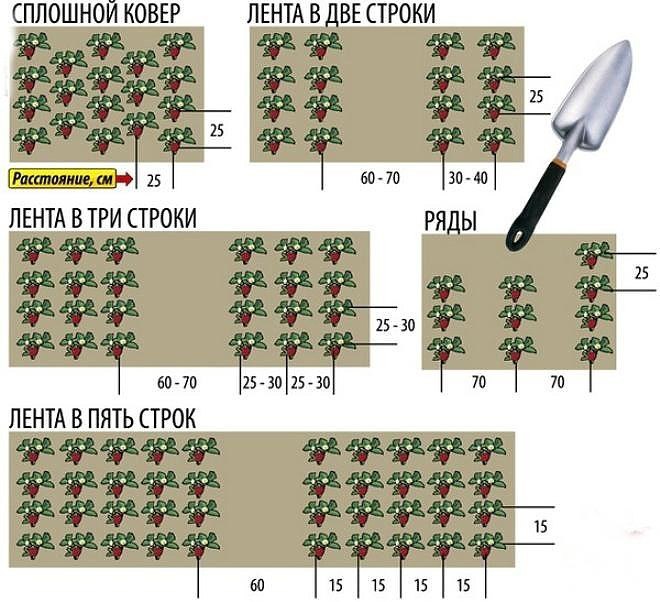 КАЛЕНДАРЬ УХОДА ЗА КЛУБНИКОЙ С ВЕСНЫ ДО ОСЕНИКлубника (садовая земляника) – довольно капризная культура. Поэтому за ней нужно тщательно ухаживать с ранней весны до поздней осени. Мы расскажем, какие работы и в какое время нужно проводить.
За клубничной грядкой начинают ухаживать еще до того, как полностью сойдет снег (обычно в марте), а заканчивают работы с наступлением заморозков.Март
Когда наступят первые теплые дни и с грядок частично сойдет снег, клубнику укрывают полиэтиленовой пленкой или агроволокном. Это позволит получить ранний урожай ягод.
Укрывной материал располагают на дуги, чтобы между ним и растениями оставалась воздушная прослойка. Учтите: чем больше объем воздуха под укрытием, тем более низкую температуру смогут выдержать кустики клубники.
Как только полностью сойдет снег, грядку очищают: удаляют засохшие листья и цветоносы, с помощью ножниц срезают остатки усов. На места, где росли погибшие кустики, сажают молодые розетки.
После восстановления грядки проводят профилактическую обработку от болезней и вредителей. Посадки опрыскивают 1%-ной бордоской жидкостью или любым препаратом на основе хоруса.
Когда оттает земля, на клубничной грядке рыхлят почву. Это позволит сохранить в ней накопленную за зиму влагу. При этом кустики слегка окучивают, чтобы корневая система быстрее пошла в рост.

Апрель
Если вы запланировали посадить весной клубнику, сделайте это как можно раньше. В апреле погода бывает разной: порой в середине весны еще плотным слоем лежит снег, а иногда в это время уже вовсю распускаются почки. Поэтому при установлении подходящего срока посадки клубники больше ориентируются не на время, а на погодные условия.
Рассаду клубники сажают весной. Важно, чтобы к этому времени почва успела прогреться примерно до 10°С
Когда клубника тронется в рост, посадки мульчируют органикой или специальной мульчирующей пленкой. В период массового роста листвы проводят вторую профилактическую обработку против болезней.
Если в апреле появились вредоносные насекомые, кустики опрыскивают химическими инсектицидами (Актелликом, Тельдором, Энвидором, Калипсо и др.). Также в последнее время хорошо зарекомендовал себя комплексный препарат Теовит Джет – контактный фунгицид и акарицид.

Если кустики садовой земляники растут на одном месте уже более 3 лет, им понадобятся подкормки. В начале вегетационного периода садовая земляника нуждается в азотных удобрениях, в период цветения – в фосфорных, а после плодоношения – в азотных, фосфорных и калийных.

Май
Садовую землянику, выращиваемую в тоннелях, ежедневно проветривают, чтобы растения не перегрелись под лучами весеннего солнца. Утром приоткрывают один или оба торца, а на ночь закрывают.
Клубнику, выращиваемую в открытом грунте, на ночь укрывают спанбондом, так как возвратные весенние заморозки (а порой даже понижение температуры до 1°С) могут погубить растения.
Во время цветения клубники на ней могут появиться земляничные долгоносики. Кустики опрыскивают настоем чеснока или другими народными средствами борьбы с вредителями.
В мае нередко стоит сухая погода. Для правильного развития растений и образования плодов клубничную грядку регулярно поливают. Во второй половине мая (в зависимости от региона и погоды) начинает плодоносить клубника ранних сортов. Урожай своевременно собирают, тогда поливы производят после сбора созревших ягод.
Если в это время часто идут обильные дожди, растения защищают от гнилей и мучнистой росы. А также при необходимости пропалывают сорняки.
В мае садовая земляника начинает активно выпускать усы, которые забирают у растения большое количество питательных веществ. Если вы выращиваете клубнику для получения ягод, а не для размножения, то усики нужно регулярно удалять.
Грамотно регулируя количество усов на кустах, вы сможете получить и посадочный материал, и хороший урожай ягод

Июнь
Продолжают сбор урожая. Во второй половине месяца начинают плодоносить и поздние сорта. Чтобы ягоды не пачкались и не гнили, под кустики стелют черный нетканый материал или подсыпают стружку. Это помогает защитить землянику садовую от серой гнили и сорняков.
Также в июне розетки клубники укореняют в отдельных стаканчиках или кассетах. Такие растения будут готовы к пересадке на новое место уже через 2-3 недели.

Июль
После окончания плодоношения с кустов удаляют все старые, больные и поврежденные листья. Грядку хорошо поливают, рыхлят почву вокруг кустов и удаляют с них все лишние усы.
В июле на кустах клубники может поселиться земляничный клещ. С поврежденных растений срезают листья и сжигают. Затем всю грядку опрыскивают водой (около 60°С) или горячим раствором марганцовки.
Если на растениях появляются и другие насекомые-вредители, кустики клубники опрыскивают химическими или биологическими инсектицидами. Также можно прибегнуть к народным безопасным средствам. Кроме того, в этот период клубника нередко поражается пятнистостью, мучнистой росой, серой гнилью. С болезнями помогает справиться 1%-ная бордоская жидкость с добавлением коллоидной серы (100 г препарата на 10 л воды).

Август
В конце лета на клубничной грядке глубоко рыхлят почву и вносят комплексное удобрение: по 1 ч.л. под каждый куст. До конца месяца заканчивают посадку усов, кустики регулярно поливают.
Во второй половине лета – начале осени следует позаботиться о своевременных поливах клубничной грядки
Сентябрь
В этом месяце формируются цветочные почки, из которых в следующем году появятся ягоды. Поэтому в сентябре важно не забывать поливать растения.
Октябрь
В октябре для растений создают благоприятные условия, которые помогут им хорошо перезимовать. Для этого грядки поливают, рыхлят почву, удаляют сорняки. Кусты клубники окучивают торфом, перегноем или компостом.
Ноябрь
Когда верхний слой почвы (на глубину 5-7 см) подмерзнет, грядки мульчируют. Это предотвратит выталкивание растений из земли. Чтобы задержать снег, наверх укладывают хворост, листья топинамбура, стебли малины или кукурузы. В таком виде клубника зимует.

Благодаря правильному и своевременному проведению работ по уходу за клубникой, вам удастся вырастить здоровое растение и собрать хороший урожай сладких ягод. Следуйте этим рекомендациям – и все у вас получится!ЯДЕРНАЯ СМЕСЬ ОТ ВРЕДИТЕЛЕЙ И БОЛЕЗНЕЙБыло это давно, когда мы только-только переехали жить из шумного города в небольшой поселок на севере Ростовской области. Переезжая, я прихватила со своего дачного участка и пару десятков саженцев клубники своего любимого сорта Фестивальная. Но ту-то и произошла незадача. Как только клубничка зацвела, стало что-то нехорошее происходить с желтыми серединками цветков – они чернели, а ягоды завязывались или мелкие, или уродливые. Беда, да и только!
Боролась я с этим явлением три года. Что только я не применяла, ничего не помогало, пока однажды на междугороднем вокзале не разговорилась с одной женщиной, которая везла в город ведро крупной, ароматной и без признаков болезней клубники. «Для внуков», – пояснила она. Она-то мне и дала рецепт ядерной смеси, благодаря которой она и собирает такой красивый и душистый урожай.

Я сначала подумала, что ингредиенты, которые были в этой смеси,совершенно не годятся для применения из на земляничной плантации. Но потом решила, что попытка не пытка. Была не была, и в августе того же года, навела смесь по рецепту и щедро опрыскала ею свою плантацию. А весной, когда посадки клубники стояли белыми от цвета, обработку повторила, потому что вредители уже стали точить зуб на серединки цветков. Через несколько дней листья моей клубнички поднялись и как бы закивали мне: «Спасибо, спасибо!» Даже как-будто и цветков больше стало.
Как и положено из каждого цветочка образовались ягодки. Но... не уродливые, как обычно, а ровные, удлиненные, крупные. А урожай был тем летом просто сказочный. Ни одной корявой ягоды! С тех пор я каждую весну применяю на своих посадках ядерную смесь от вредителей. А рецепт очень простой. 

Вам понадобятся:
один большой флакон дегтя;
один пузырек марганца или йода;
один пузырек пихтового масла;
1 литр вытяжки органики или травы;
10 г борной кислоты.

В самом начале лета все это добро я развожу в 40-литровой бочке. Затем беру стакан этой смеси, развожу в 10 л воды, процеживаю и опрыскиваю свою клубнику. Да и не только ее: розы, яблони, смородину, сливы, персики, вишню, черешню, малину. А как мои растения благодарят меня за такую смесь! Розы цветут и пахнут, а тля к ним ни ногой, ни лапкой; смородина дает такой урожай, который мне раньше и не снился; яблони, груши и сливы радуют урожаем не погрызенных червяками плодов. В общем, ядерное средство спасло урожай не только клубники, но и всего сада. Так что всем-всем-всем рекомендую такое средство.

А про клубнику я уже сказала – урожай собираю ведрами. И хватает его и на закрутки, и внукам отвезти, и на рынке продать.5 ПРИЕМОВ, КОТОРЫЕ УВЕЛИЧАТ РАЗМЕР ЯГОД КЛУБНИКИ В ДВА РАЗАСчитается, что на урожайность земляники огромное влияние оказывает погода. Действительно, если весна дождливая, то и ягод много, и размеры ее значительно крупнее. Но разве можно надеяться только на погоду? Предлагаем вам пять приемов, благодаря которым вы сможете увеличить размер урожая по меньшей мере вдвое.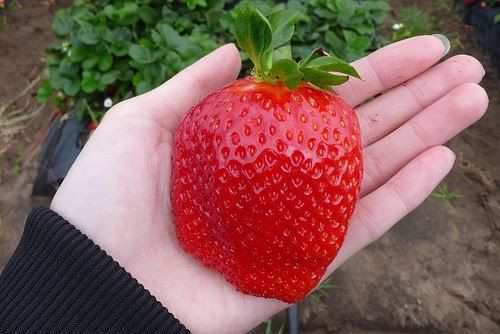 ПРИЕМ 1 – УДОБРЕНИЯ.Вне конкуренции считается раствор коровяка (0,5 л на 10 л воды). Но чтобы кусты не стали выгонять только листья в ущерб плодоношению, в раствор коровяка нужно добавить спичечный коробок суперфосфата*. Такой смесью подкармливают растения рано весной, сразу после того, как уберете старую листву.Перед цветением растения нужно подкормить раствором нитрофоски и опрыскать по листу смесью борной кислоты** и сернокислого цинка (по 5 г на 10 л воды).Во время налива ягод кусты лучше всего подкормить раствором диаммофоски или Сотки осенней. Расход должен быть не более 10 г препарата на квадратный метр.Потом следим за состоянием растений. Если листва темно-зеленая – все нормально. Если посветлела, подкармливаем мочевиной (1-2 спичечных коробка на 10 л воды).Перед самым созреванием урожая подкормите растения сернокислым калием (8-10 г на м2). Он значительно улучшит вкус ягод и повысит их устойчивость к болезням.ПРИЕМ 2 – МУЛЬЧА.Невозможно вырастить крупную ягоду, если ряды сплошь заросли сорняками. Междурядья не случайно рекомендуется делать широкими. Их нужно содержать в чистом от сорняков и рыхлом состоянии. Такой прием значительно повышает урожайность.Если не хотите все лето провести с тяпкой, прорыхлите междурядья весной, а как прогреется почва, засыпьте их соломой слоем 10-15 см. Солому земляника обожает, благодаря ей ягоды чище и меньше страдают от гнилей. Заодно солома обогащает почву органикой.Но так как в первый год она тянет азот из почвы, вносите больше азотных подкормок.ПРИЕМ 3 – ДОЛОЙ УСЫ.Усы у земляники – враги урожая. Они – лишние едоки. Поэтому, если у вас в планах нет увеличить плантацию при помощи розеток, безжалостно удаляйте их во время прополок и сбора ягод. Уже давно подмечено, если удалить даже часть усов, ягоды значительно вырастут в размерах.ПРИЕМ 4 – ДОПИНГ ДЛЯ ЗЕМЛЯНИКИ.Многие огородники применяют на клубничных плантациях Бутон или Завязь, считая, что эти препараты увеличивают урожай. Однако эти препараты размер плодов не увеличивают, они увеличивают количество ягод, но они будут мелкими. Увеличат размер ягоды опрыскивания Гибберсибом или Гиббереллином. Они оказывают влияние именно на размер плодов.ПРИЕМ 5 – ДАЙТЕ БОЛЬШЕ СОЛНЦА.Земляника может расти в тени. Но самые крупные ягоды и рекордные урожаи даст только на солнце. Ее можно выращивать в междурядьях лишь молодого сада, но когда ветви закроют солнышко, придется переносить землянику в другое место.* Имейте в виду, что суперфосфат очень плохо растворяется в холодной воде. Поэтому предварительно его нужно растворить в стакане кипятка и только затем добавить в общий раствор. Либо добавить в ведро воды, перемешать и оставить на сутки, затем снова перемешать и только затем можно поливать. Если не хочется заморачиваться с растворением, покупайте двойной суперфосфат, снизив его дозировку в два раза.** Борная кислота не растворяется в холодной воде, поэтому перед применением растворите ее в 0,5 л банке кипятка и только затем добавляйте в общий раствор.Посадка земляники весной и осенью. Подготовка Выбор местоположения и почвыРастение предпочитает поверхности ровные или с небольшим уклоном на юго-запад. Слишком крутые склоны или низины только затруднят выращивание земляники садовой. Также южные склоны не подходят потому, что снег с них сходит раньше и растение открывается всем ветрам. Лучше всего выбрать такое место, где земля не будет пересыхать из-за солнца, но в то же время вода не скапливалась бы в почве. Зимовку растение хорошо перенесет под слоем снега 20-25 см. Почва для земляники подойдет практически любая, главное чтобы она была хорошо удобрена и не была пересушена или слишком влажная. Если почва сильнокислая, то ее стоит удобрить известью за год до посадки земляники садовой: 1 стакан на 1 м². Подготовка почвыНа влажной почве, где грунтовые воды расположены довольно близко к поверхности, предпочтительно подготовить грядки высотой 30-35 см. На сухих почвах грядки можно сделать высотой около 7 см, а можно и вовсе не формировать почву в гряды. Посадка земляники весной требует определенной подготовки почвы заранее - еще осенью. Если вы решили посадить землянику осенью, то почву также необходимо готовить заранее: дней за 15 до самой высадки растения. Сама подготовка почвы включает в себя перекопку земли и внесение необходимых удобрений под верхний, разрыхленный слой. Набор необходимых удобрений зависит от почвы.Если почва суглинистая – при перекопке щедро добавляется компост или навоз (ведро на м²). Песчаную почву удобряют торфом, древесными опилками, перегноем, также добавляют ведро дерновой почвы на грядку. На глинистые и торфяные почвы добавляют песок, перегной и деревянные опилки.На 1м² почвы добавляется 12-15 г калийных и 10-20 г фосфорных удобрений. Если почва подготавливается под весеннюю посадку, то на эту же площадь добавляется стакан золы древесной и 2 стакана муки доломитовой. Весной также добавляют пол-литра золы.Почва под землянику должна быть удобрена, в меру увлажнена. Если близко грунтовые воды, грядку нужно возвысить на 30-35см.Почву перекапывают на 30 см в глубину, все сорные корневища и личинки удаляются, грядки выравниваются, а сверху насыпается песок тонким слоем, как защита от вредителей и гнили.Непосредственно перед самой посадкой почву нужно взрыхлить и слегка утрамбовать. Почва, подготовленная под выращивание земляники садовой, требует определенной влажности и удобрений, поэтому перед высадкой подготовленные гряды поливают водой (10 л на м²) и обрабатывают раствором медного купороса (2ст ложки на 10л), с расчетом: 1 л раствора на м².Питание, наравне с поливом, играет немаловажную роль в формировании будущего урожая садовой земляники.Если вы позаботились о плодородии почвы заранее, то в первый год, при отсутствии ягод, можно обойтись минимумом внесения неорганических удобрений.Однако, уже начиная с первого сезона плодоношения, необходимо регулярно кормить вашу любимицу, чтобы получить соответствующую отдачу:Первая подкормка проводится после появления молодых листочков, в то же время удаляют прошлогодние листья. На 10 л воды берут 1 ст. л. жидкого «Гумата натрия» или мочевины. Расход на 1 кустик – 0,5 л. Или разводят коровяк (1: 10) либо куриный навоз (1: 50) и подливают таким же количеством раствора. Для усиления роста и плодоношения проводят и внекорневую подкормку: растворяют в ведре воды по 2 г перманганата калия, борной кислоты и молибденовокислого аммония;Вторая подкормка проводится непосредственно перед цветением. На 10 л воды берут по 1 ст. л. «Агрикола Аква» и «Эффектон Я», добавляют сульфат калия (1 ч. л. ) и подливают под каждое растение по 0,5 л раствора. В это же время проводят еще одну внекорневую подкормку;Третья подкормка производится после сбора урожая (до 10 августа), ее цель – обеспечить полноценное развитие цветоносных почек на следующий год. На 10 л воды берут по 1 ст. л. «Эффектона» и нитрофоски, добавляют стакан древесной золы. На каждый кустик расходуют 1 л раствора.Заменить все необходимые компоненты может специальное комплексное удобрение, которое создано только для садовой земляники и обеспечивает повышение урожайности на 30%.Важно! При проведении подкормок старайтесь не попадать удобрением на листья, а также учитывать количество влаги в растворе во время полива. Ведь переувлажнение является одним из главных факторов, способствующим поражениям заболеваниями.Удобрение для клубники – как повысить урожайность простыми способамиЧтобы удобрение для клубники пошло на пользу, опытные огородники советуют не пренебрегать важными правилами и соблюдать агротехнику выращивания, как весной и летом, так и осенью. Подкормки для садовой земляники необходимы сразу после пробуждения, во время цветения, в период образования ягод, а также после сбора урожая, когда пойдет закладка почек будущего урожая. Чтобы все сделать правильно, полностью прочитайте статью…Удобрение для клубники весной – активизируем рост!Закончилась долгая холодная зима, растения потратили все запасы питательных веществ, теперь дефицит требуется восполнить. Перед тем, как провести удобрение клубники весной, надо подготовить ее к этому процессу – убрать грядки и обработать.Растения первого года жизни не требуют подкормки, если посадка клубники была произведена весной этого года и была удобрена, т.к. еще не истратила подкормки, внесенные в посадочные ямки. Культуру следующих сезонов необходимо удобрять, чтобы получить щедрый и вкусный урожай. Подкормка клубники делится на три этапа – удобрение клубники весной, после плодоношения, при посадке летом или осенью, при подготовке клубничных кустов к зиме.Следует сразу отметить, каждый огородник самостоятельно устанавливает необходимость подкормки клубники, учитывая ранее внесенные удобрения, состояние и рост растений, а также структуру и состав почвы.На заметку: перенасыщенная удобрениями садовая земляника весной, даст хорошую листву, но богатого урожая ягод ждать в таком случае не стоит, т.к. избыток микроэлементов приведет не только к активному росту зеленой части, но и будет хорошим подспорьем для того, чтобы появились заболевания клубники. Простыми словами, растению нужно будет избавляться от лишних элементов, поэтому внутренние процессы нарушатся, иммунитет и защитные функции клубники снизятся, и результат огромных стараний дачника – болезнь растения.Вовремя внесенное удобрение будет хорошим стимулятором роста клубники, причем, обязательно надо подкармливать и надземную часть и корни, т.е. проводить внекорневую и корневую подкормки. Прежде, чем удобрять клубнику после зимы, надо убедиться в сухости грунта и в восстановлении кустов после зимы. Если знаете, как ухаживать за клубникой после зимы, каким образом очистить грядку и что делать дальше, перейдем непосредственно к подкормкам.Первое удобрение для клубники нужно внести после того, как закончили рыхление, это будет началом нового сезона битвы за урожай. У многих дачников стала популярна подкормка клубники йодом, только вот какой эффект будет от такого кормления не все знают, разберемся.Прежде всего, антисептик предохраняет растение от болезней. Кусты клубники, обработанные йодом, практически не болеют серой гнилью и мучнистой росой. На десять литров воды возьмите 7-10 капель йода, и приготовленным раствором обработайте растения по листу из лейки с душевой насадкой сразу после чистки грядки, а чтобы не обжечь листья – соблюдайте дозировку.Обработка клубники йодом должна осуществляться в пасмурную погоду, либо вечером, когда нет яркого солнца, чтобы не сжечь листовые пластины. Всего таких обработок йодом до начала появления ягод должно быть 2-3. И помните, в данном случае, йод выступает больше, как профилактическое средство против болезней.Спустя 5-7 дней после опрыскивания йодом производится подкормка клубники мочевиной, которая разводится водой в соотношении 1 столовая ложка на 10 л воды. Под каждое растение выливаем 0,5 литра готового раствора. Кроме мочевины, конечно же, применяют органические удобрения, которые готовятся своими руками и уж точно не содержат никакой химии.Если все выполнено верно и вовремя, использованы азотсодержащие удобрения, то листья и побеги будут хорошо расти, получится вкусная ярко-красная ягода летом. При нехватке азота листья побледнеют, ягоды родятся маленькими, а вкус будет желать лучшего. Также ранней весной клубнику можно подкормить удобрением Гуми-Оми Ягоды, Здравень для клубники и малины, Bona Forte, ОМУ Универсал, Гумат +7, Robin Green и др.На заметку: начинать подкармливать клубнику нужно, когда почва прогреется до + 8°С, при более низких температурах корешки садовой земляники не поглощают удобрения.Подкормка клубники во время цветения может производиться следующим самодельным удобрением, которое используют бывалые огородники – возьмите 1 стакан золы древесной, залейте 2-мя литрами кипятка, дайте настояться два часа, затем сюда же добавьте 1,5-2 гр марганцовки, 2,5-3 гр борной кислоты, 10 капель йода и залейте 10 литрами теплой отстоянной (не хлорированной) воды и тщательно размешайте. Выливайте под каждый кустик клубники 1 стакан (250 мл) такого удобрения.Помимо вышеперечисленных удобрений, у дачников большим успехом пользуется подкормка клубники дрожжами, которая готовится так – берется пачка свежих магазинных дрожжей (или пакетик сухих, 10 гр), закладывается в 3-х литровую банку, туда же засыпается 100 гр сахарного песка (1/2 граненого стакана) и вся эта субстанция заливается отстоянной водой до плечиков банки, чтобы при брожении не переливалась через верх.Хорошо перемешайте дрожжевой раствор и оставьте в тепличке или другом теплом месте на сутки или двое, пока брожение не утихнет. Когда закончится процесс сбраживания, 1 стакан (250 мл) полученной концентрированной смеси необходимо развести в 10 литрах воды и выливать готовый раствор по 0,5 литра под один кустик.Подкормка клубники дрожжами должна осуществляться не более 3-х раз за весь период вегетации. Удобрять строго по влажной земле, т.е. сначала нужно хорошо полить грядку! И помните, когда используете удобрения на основе дрожжей, необходимо восполнять запасы калия в почве, который очень сильно поглощается из почвы клубникой (проведите подкормку древесной золой через 14-15 дней, посыпав в междурядьях или используя жидкий раствор). Удобрение для клубники, внесенное весной, активизирует рост, ведет к достойному урожаю.Подкормка клубники во время плодоношения – продлеваем сбор урожаяС наступлением лета перед начинающими дачниками снова стоит вопрос — какова должна быть подкормка клубники во время плодоношения? Чтобы улучшить плодоношение, продлить сбор плодов, растение надо снова подкормить.В начале лета культура формирует первые плоды, поэтому особенно необходим калий. Как только начнут появляться первые ягодки, между рядами вносится древесная зола (по 1 горсти под куст, либо по 0,5 л жидкого раствора – 2 стакана залить кипятком, настоять 2-3 часа и разбавить 10 литрами теплой воды).Если используете минеральные удобрения, то клубнике в период плодоношения можно дать Монофосфат калия (1 ст.л./10 л.), Кемира Люкс или Универсал, которые необходимо разводить строго по инструкции. Плодоношение длится около двух-трех недель, но и в такое время растению нужны дополнительные вещества.Подкормка клубники раствором коровяка в воде (1:15) самая универсальная, а еще можно использовать раствор куриного помета (1:10). Кроме того, удобрения, которые использовались ранней весной также можно применять и чередовать во время плодоношения.Не забывайте, что после сбора урожая клубнику нужно подкормить, прорыхлить и полить, ведь именно после уборки ягод начинают активно отрастать листья, корни, закладываются почки будущего года, поэтому не стоит забрасывать грядку до осени. А если решили скосить листья клубники, то делайте это сразу после того, как кусты отплодоносили, в противном случае растения могут не успеть полностью восстановиться.Чем удобрить клубнику при посадке?Весна, лето и первая половина осени — время, когда производится посадка клубники, именно от сезона и зависит, чем удобрять клубнику при посадке. Удобрения, которые могут быть использованы весной не всегда могут приняться в осенний период.Весенняя посадка считается успешной, ровно, как и осенняя с летней. Земля, перед высадкой, должна быть вскопана, полита и удобрена. Чтобы нормально плодоносить и расти, кустам нужны минеральные и органические удобрения. Комплексные препараты, которые содержат азот, калий, фосфор, оказывают большее действие, успешно применение навоза и перегноя. Особой популярностью пользуются три вида смесей для удобрения:Ведро грунта, столько же компоста и навоза, 1 литр древесной золы;Ведро перегноя, 20 г соли калийной, 40 г суперфосфата;Ведро компоста, 40 г суперфосфата, 0,5 л золы.На грядку 10 м² вам понадобится 2-2,5 ведра смеси. Если посадка осуществляется весной, то к смеси добавить нужно мочевины, либо сразу после высадки на грядку подкормить зеленым жидким удобрением. При летней посадке, лучше использовать полное комплексное удобрение с небольшим содержанием азота, осенью азот не дают, чтобы растения успели окрепнуть до прихода морозов, а не наращивали пышную листву в зиму.Удобрение клубники осенью – готовим кусты к зимеВажную роль играет удобрение для клубники осенью. В каком месяце это делать, зависит не только от сорта, но и климатических условий выращивания, ведь на Кубани в конце сентября еще достаточно жарко, а на Урале и в Сибири, Ленинградской области, Подмосковье могут начаться затяжные дожди и температура опуститься довольно низко, поэтому время удобрения клубники осенью будет отличаться.Каждый огородник самостоятельно решает, когда подкормить клубнику в сентябре или октябре, учитывая погодные условия и здоровье растений. Не забываем, когда температура грунта опускается ниже +8 °С, корешки клубники перестают поглощать питательные вещества.Осенью клубнике обязательно нужно дать калий и фосфор, чтобы растения окрепли к зиме. Агрономы рекомендуют все же в осенний период воспользоваться минеральными комплекснами, а не самодельными составами, кроме того, подкормка в соответствии с инструкцией не навредит ни растениям, ни человеку.Многие дачники используют осенью удобрение Осеннее, Фертика и др. Вместо использования минералов можно сделать следующее – грядку прорыхлить, сверху под кустики подсыпать перегноя или компоста, чтобы закрыть на зиму корни и под каждое растение насыпать 1 ст.л. древесной золы и перемешать с землей.Используйте жидкое удобрение на основе золы (2 стакана залить литром кипятка, настоять 2-3 часа и добавить 10 л воды), поливая под куст не менее 0,5 л. Зольный раствор еще может быть использован в качестве внекорневой подкормки осенью, нужно из лейки с душевой насадкой хорошо полить клубничную грядку.И помните, уважаемы дачники и огородники, сколько бы вариантов подкормок и удобрений для клубники не существовало, агрономы рекомендуют обычную садовую землянику подкармливать 3-4 раза за сезон, а ремонтантные сорта подпитывать каждые 7-10 дней. Хороших вам урожаев!